Publicado en Huelva el 29/01/2020 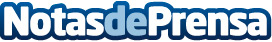 Curso de serigrafía online promocionado por Pintor.topCada vez es más frecuente ver la aparición de cursos online de toda índole. Esto se debe a que cada vez más usuarios demandan cursos con modalidad online a través de streaming o webinarsDatos de contacto:Josma686798521Nota de prensa publicada en: https://www.notasdeprensa.es/curso-de-serigrafia-online-promocionado-por Categorias: Nacional Artes Visuales E-Commerce Industria Téxtil Cursos Webinars http://www.notasdeprensa.es